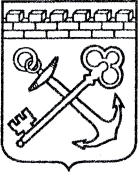 АДМИНИСТРАЦИЯ ЛЕНИНГРАДСКОЙ ОБЛАСТИКОМИТЕТ ПО КУЛЬТУРЕ ЛЕНИНГРАДСКОЙ ОБЛАСТИПРИКАЗ«___»____________2020 г.                                                        №_______________ Санкт-ПетербургО включении выявленного объекта культурного наследия «Комплекс церкви покрова Пресвятой Богородицы», в составе: «Церковь Покрова Пресвятой Богородицы», «Церковно-приходская школа», «Дом священника», «Дом дьякона», местонахождение: Ленинградская область, Волосовский район, д. Хотнежа, в единый государственный реестр объектов культурного наследия (памятников истории и культуры) народов Российской Федерации в качестве объекта культурного наследия регионального значения «Ансамбль церкви Покрова Пресвятой Богородицы», 1893-1899 гг., середина XX-начало XXI вв., утверждении границ его территории и установлении предмета охраныВ соответствии со ст. 3.1, 9.2, 18, 33 Федерального закона от 25 июня 2002 года № 73-ФЗ «Об объектах культурного наследия (памятниках истории                и культуры) народов Российской Федерации», ст. 4 областного закона Ленинградской области от 25 декабря 2015 года № 140-оз «О государственной охране, сохранении, использовании и популяризации объектов культурного наследия (памятников истории и культуры) народов Российской Федерации, расположенных на территории Ленинградской области», п. 2.2.2. Положения       о комитете по культуре Ленинградской области, утвержденного постановлением Правительства Ленинградской области от 24 октября 2017 года № 431, на основании положительного заключения государственной историко-культурной экспертизы, выполненной экспертной организацией Обществом с ограниченной ответственностью «Темпл Групп» (аттестованный эксперт Н.Б. Глинская, приказ Министерства культуры Российской Федерации от 25 декабря 2019 года № 2032), ,п р и к а з ы в а ю:Включить выявленный объект культурного «Комплекс церкви покрова Пресвятой Богородицы», местонахождение: Ленинградская область, Волосовский район, д. Хотнежа, в единый государственный реестр объектов культурного наследия (памятников истории и культуры) народов Российской Федерации (далее – Реестр) в качестве объекта культурного наследия регионального значения, вид объекта – ансамбль, с наименованием «Ансамбль церкви Покрова Пресвятой Богородицы», 1893-1899 гг., середина XX-начало             XXI вв., местонахождение: Ленинградская область, Волосовский муниципальный район, Сабское сельское поселение, деревня Хотнежа,                ул. Покровская, д. 19, 21, 23 (далее – ансамбль), в составе: - выявленный объект культурного наследия «Церковь Покрова Пресвятой Богородицы» с наименованием «Церковь Покрова Пресвятой Богородицы», 1893-1896 гг., Н.Н. Никонов, категория объекта – объект культурного наследия регионального значения, вид объекта – памятник, местонахождение: Ленинградская область, Волосовский муниципальный район, Сабское сельское поселение, деревня Хотнежа, ул. Покровская, д. 21, - выявленный объект культурного наследия «Церковно-приходская школа»      с наименованием «Церковно-приходская школа», 1894-1899 гг., категория объекта – объект культурного наследия регионального значения, вид объекта – памятник, местонахождение: Ленинградская область, Волосовский муниципальный район, Сабское сельское поселение, деревня Хотнежа,                 ул. Покровская, д. 19, - выявленный объект культурного наследия «Дом священника»                                 с наименованием «Дом священника», 1893-1896 гг., Н.Н. Никонов, категория объекта – объект культурного наследия регионального значения, вид объекта – памятник, местонахождение: Ленинградская область, Волосовский муниципальный район, Сабское сельское поселение, деревня Хотнежа,                   ул. Покровская, д. 23,- выявленный объект культурного наследия «Дом дьякона» с наименованием «Дом дьякона», 1893-1896 гг., Н.Н. Никонов, категория объекта – объект культурного наследия регионального значения, вид объекта – памятник, местонахождение: Ленинградская область, Волосовский муниципальный район, Сабское сельское поселение, деревня Хотнежа.Утвердить границы территории ансамбля согласно приложению № 1          к настоящему приказу.Установить предмет охраны ансамбля согласно приложению № 2               к настоящему приказу.Исключить выявленные объекты культурного наследия, указанные в п. 1 настоящего приказа, из Перечня выявленных объектов культурного наследия, расположенных на территории Ленинградской области, утвержденного приказом комитета по культуре Ленинградской области от 01 декабря 2015 года № 01-03/15-63 (с изменениями, внесенными приказом комитета                    по культуре Ленинградской области от 28 декабря 2019 года № 01-03/19-583). Отделу по осуществлению полномочий Ленинградской области в сфере объектов культурного наследия департамента государственной охраны, сохранения и использования объектов культурного наследия комитета                 по культуре Ленинградской области:- обеспечить внесение сведений об объекте культурного наследия регионального значения, указанном в п. 1 настоящего приказа, в Реестр;- направить письменное уведомление собственнику или иному законному владельцу выявленного объекта культурного наследия, указанного в п. 1 настоящего приказа, земельного участка в границах территории объекта культурного наследия регионального значения, указанного в п. 1 настоящего приказа;- копию настоящего приказа направить в сроки, установленные действующим законодательством, в федеральный орган исполнительной власти, уполномоченный Правительством Российской Федерации на осуществление государственного кадастрового учета, государственной регистрации прав, ведение Единого государственного реестра недвижимости и предоставление сведений, содержащихся в Едином государственном реестре недвижимости, его территориальные органы.Отделу взаимодействия с муниципальными образованиями, информатизации и организационной работы комитета по культуре Ленинградской области обеспечить размещение настоящего приказа на сайте комитета по культуре Ленинградской области в информационно-телекоммуникационной сети «Интернет».Настоящий приказ вступает в силу со дня его официального опубликования.Контроль за исполнением настоящего приказа возложить на заместителя председателя комитета – начальника департамента государственной охраны, сохранения и использования объектов культурного наследия.Заместитель председателя комитета                                         О.Л. МельниковаПриложение 1к Приказу комитета по культуре                                                                                                                 Ленинградской области от «____» ____________ 2020 г.     № _________________________Границы территории объекта культурного наследия«Ансамбль церкви Покрова Пресвятой Богородицы», 1893-1899 гг., середина XX-начало XXI вв., местонахождение: Ленинградская область, Волосовский муниципальный район, Сабское сельское поселение, деревня Хотнежа, ул. Покровская, д. 19, 21, 23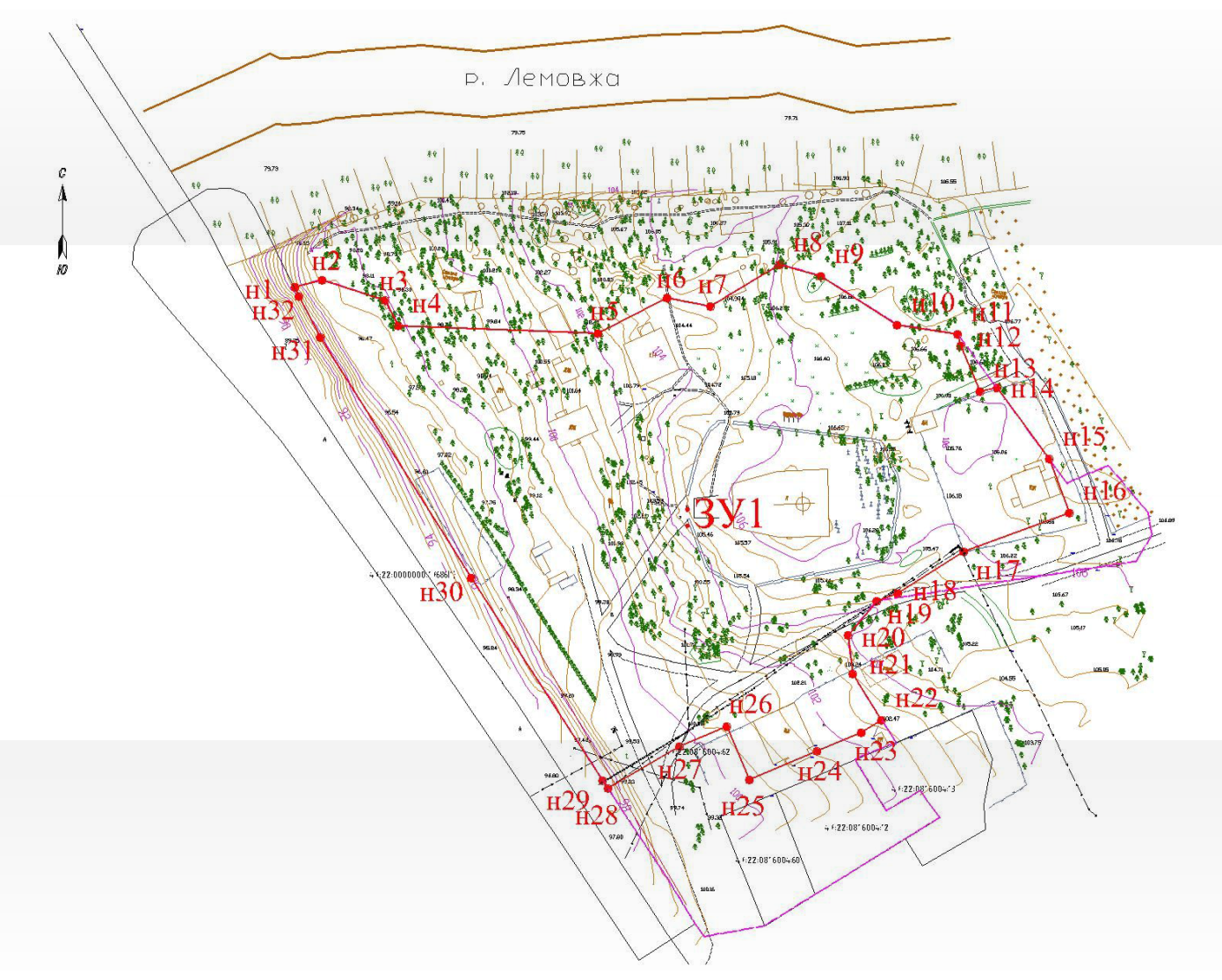 Условные обозначения:Координаты характерных поворотных точек границ территорииобъекта культурного наследия «Ансамбль церкви Покрова Пресвятой Богородицы», 1893-1899 гг., середина XX-начало XXI вв., местонахождение: Ленинградская область, Волосовский муниципальный район, Сабское сельское поселение, деревня Хотнежа, ул. Покровская, д. 19, 21, 23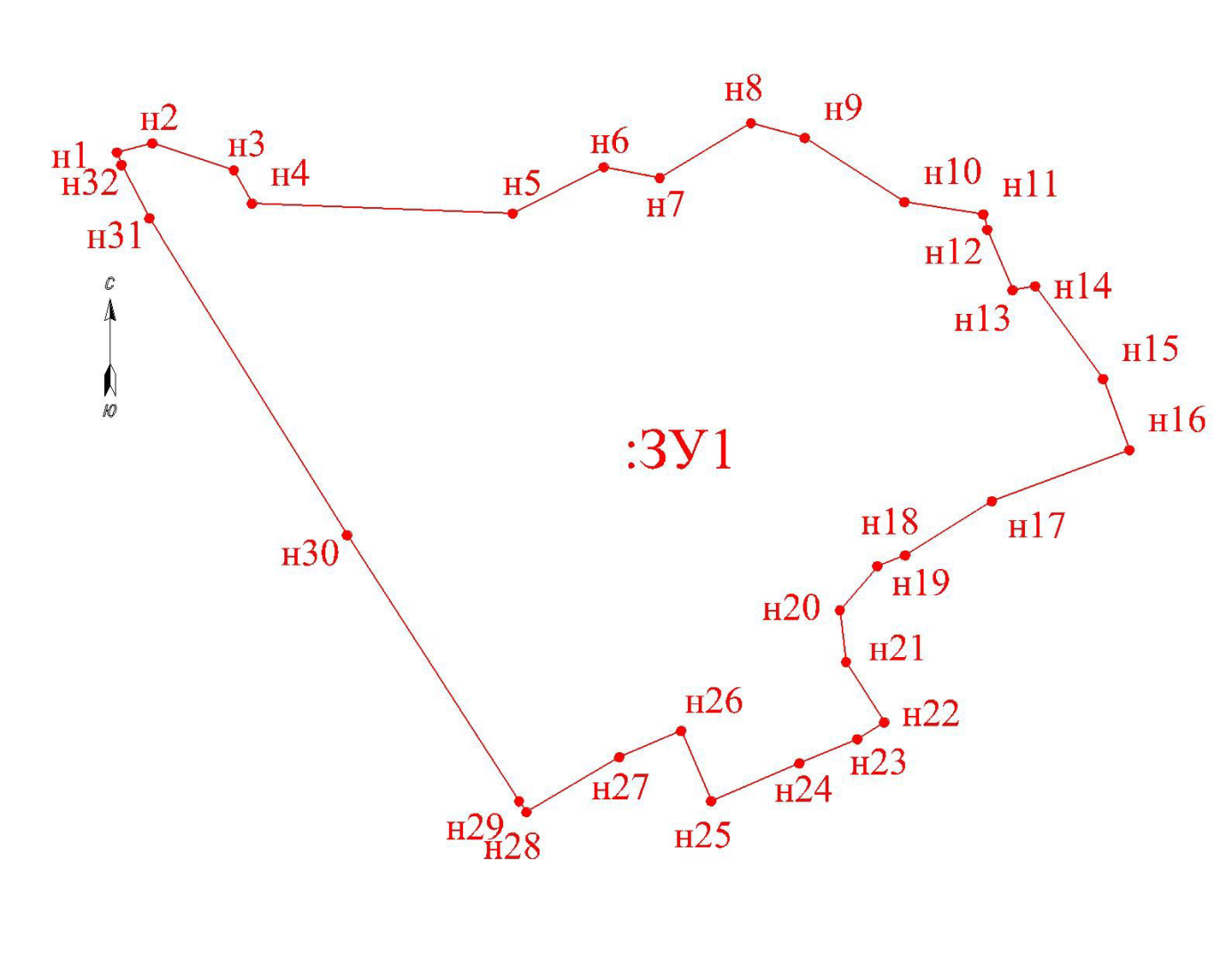 Определение географических координат характерных точек границы территории объекта культурного наследия выполнено в местной системе координат МСК-47, зона 2.Режим использования территории объекта культурного наследия «Ансамбль церкви Покрова Пресвятой Богородицы», 1893-1899 гг., середина XX-начало XXI вв., местонахождение: Ленинградская область, Волосовский муниципальный район, Сабское сельское поселение, деревня Хотнежа, ул. Покровская, д. 19, 21, 23Режим использования земельного участка в границах территории объекта культурного наследия предусматривает сохранение объекта культурного наследия - проведение работ, направленных на обеспечение физической сохранности объекта культурного наследия, а так же выполнение требований Федерального закона от 25.06.2002 № 73-Ф3 «Об объектах культурного наследия (памятниках истории и культуры) народов Российской Федерации             в части установленных ограничений к осуществлению хозяйственной деятельности в границах территории объекта культурного наследия. На территории ансамбля разрешается: - проведение работ по сохранению объекта культурного наследия (памятника истории и культуры) Российской Федерации; - сохранение элементов планировочной структуры; - сохранение элементов природного и культурного ландшафта; - воссоздание или компенсация утраченных элементов ансамбля, производимые на основании пункта 1 статьи 45 Федерального закона                   от 25 июня 2002 года № 73-ФЗ «Об объектах культурного наследия (памятниках истории и культуры) народов Российской Федерации»; - проведение работ по обеспечению функционирования объекта культурного наследия и поддержанию его инфраструктуры, не нарушающих целостности его территории; - проведение работ по озеленению и благоустройству территории, производимых, в том числе с применением методов реставрации, направленных на формирование наиболее близкого к историческому восприятию объекта культурного наследия; - обеспечение доступа к объекту культурного наследия;- обеспечение мер пожарной безопасности объекта культурного наследия; - обеспечение мер экологической безопасности объекта культурного наследия; - установка информационных знаков размером не более 0,8x1,2 м                      в местах, не мешающих обзору объекта культурного наследия; - применение при благоустройстве и оборудовании территории традиционных материалов: (дерево, камень, кирпич) в покрытиях, малых архитектурных формах, исключая контрастные сочетания и яркую цветовую гамму; - прокладка, ремонт, реконструкция подземных инженерных коммуникаций с последующим восстановлением нарушенных участков дневной поверхности. На территории ансамбля запрещается: - новое строительство; - хозяйственная деятельность, ведущая к разрушению, искажению внешнего облика объекта культурного наследия, нарушающая его целостность и создающая угрозу его повреждения, разрушения или уничтожения; - самовольная вырубка растительности, уничтожение травяного покрова; проведение земляных, строительных, мелиоративных и иных работ, не связанных с работами по сохранению объекта культурного наследия или его отдельных элементов, сохранению историко-градостроительной или природной среды объекта культурного наследия; - использование пиротехнических средств и фейерверков; - создание разрушающих вибрационных нагрузок динамическим воздействием на грунты; - движение транспортных средств на территории объекта культурного наследия, в случае если движение транспортных средств создает угрозу нарушения его целостности и сохранности; - размещение рекламных конструкций; - размещение мусора (свалок) на территории объекта; - использование территории под склады и объекты производства взрывчатых и огнеопасных материалов, предметов и веществ, водные объекты и (или) имеющие вредные парогазообразные и иные выделения под объекты производства, имеющие оборудование, оказывающее динамическое и вибрационное воздействие на конструкции объекта культурного наследия, независимо от мощности данного оборудования; под объекты производства и лаборатории, связанные с неблагоприятным для объекта культурного наследия температурно-влажностным режимом и применением химически активных веществ; - проведение археологических исследований на территории объекта культурного наследия без наличия у исследователя разрешения (открытого листа), выданного Министерством культуры Российской.Приложение 2к Приказу комитета по культуреЛенинградской областиот «____» ___________ 2020 г. № ________________________Предмет охраныобъекта культурного наследия«Ансамбль церкви Покрова Пресвятой Богородицы», 1893-1899 гг., середина XX-начало XXI вв., местонахождение: Ленинградская область, Волосовский муниципальный район, Сабское сельское поселение, деревня Хотнежа, ул. Покровская, д. 19, 21, 23Предмет охраны может быть уточнен в процессе историко-культурных и реставрационных исследований, реставрационных работ.Подготовлено:Главный специалист отдела по осуществлению полномочий Ленинградской области в сфере объектов культурного наследия департамента государственной охраны, сохранения и использования  объектов культурного наследия комитета по культуре Ленинградской области   _________________А.Е. СмирновойСогласовано:Заместитель председателя комитета – начальник департамента государственной охраны, сохранения и использования  объектов культурного наследия  __________________ Г.Е. ЛазареваНачальник отдела по осуществлению полномочий Ленинградской области в сфере объектов культурного наследия департамента государственной охраны, сохранения и использования  объектов культурного наследия комитета по культуре Ленинградской области   ___________________С.А. ВолковаНачальник сектора судебного и административного производства департамента государственной охраны, сохранения и использования объектов культурного наследия комитета по культуре Ленинградской области___________________Ю.И. ЮрутьОзнакомлен: Заместитель председателя комитета – начальник департамента государственной охраны, сохранения и использования  объектов культурного наследия  __________________ Г.Е. ЛазареваНачальник отдела по осуществлению полномочий Ленинградской области в сфере объектов культурного наследия департамента государственной охраны, сохранения и использования  объектов культурного наследия комитета по культуре Ленинградской области   __________________С.А. ВолковаНачальник отдела взаимодействия с муниципальными образованиями, информатизации и организационной работы комитета по культуре Ленинградской области__________________Т.П. ПавловаГлавный специалист отдела по осуществлению полномочий Ленинградской области в сфере объектов культурного наследия департамента государственной охраны, сохранения и использования  объектов культурного наследия комитета по культуре Ленинградской области   _________________А.Е. Смирнова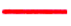 - граница территории объекта культурного наследия регионального значенияНомер характерной (поворотной) точкиXY1347458,502155431,162347460,622155439,403347454,402155458,254347446,642155462,405347444,412155522,656347455,122155543,637347452,602155556,608347465,282155577,679347461,792155590,1010347447,012155613,1211347444,182155631,3312347440,682155632,2013347426,862155638,0314347427,822155643,2415347406,302155658,9216347389,972155665,0217347378,132155633,3118347365,602155613,3119347363,162155606,8020347352,922155598,1821347341,022155599,6122347327,072155608,4023347323,212155602,2224347317,572155588,8625347308,922155568,4026347325,062155561,5427347318,982155547,2428347306,322155525,7529347308,842155524,1030347370,312155484,3531347443,202155438,7632347455,552155432,33№ ппВидовая принадлежность предметаПредмет охраныФотофиксация1Объемно- пространственное и планировочное решение территорииМестоположение границ объекта культурного наследия; конфигурация в плане.Ансамбль в составе: Церковь Покрова Пресвятой Богородицы Дом священника Церковно-приходская школа Дом дьякона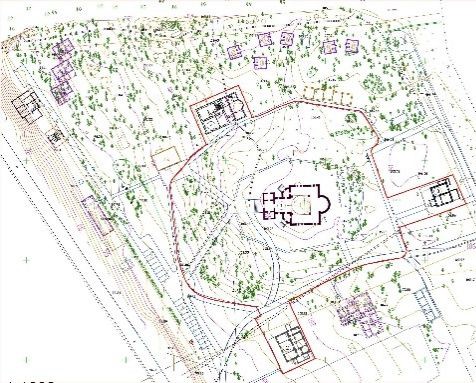 Церковь Покрова Пресвятой БогородицыЦерковь Покрова Пресвятой БогородицыЦерковь Покрова Пресвятой Богородицы1Объемно- пространственное решениеМестоположение: северо-восточная часть деревни Хотнежи, в центре комплекса, на возвышенности;Габариты и конфигурация здания храма – в плане в виде креста, образованного основным объемом со скошенными северо-западным и юго-западным углами, где расположены входы, абсидой в восточной части полуциркульного очертания, прямоугольной, вытянутой по оси север-юг колокольней с одновсходным крыльцом; Средокрестие основного объема, образованное тремя внутренними нефами, перекрыто куполом на подпружных арках, на световом барабане, увенчанном главкой на высокой шейке; Два придела по сторонам абсиды отмечены также главками на высоких шейках; колокольня трехъярусная, увенчана шестигранным шатром с главкой, последний ярус – звона.  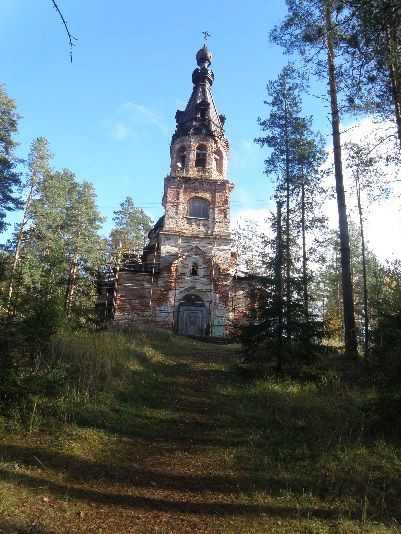 2Конструктивная система зданияКонструкции арок и купола основного объема и абсиды, отметка чердачного перекрытия колокольни;Материал стен – красный кирпич; Цоколь, ступени лестниц – известняковая плита.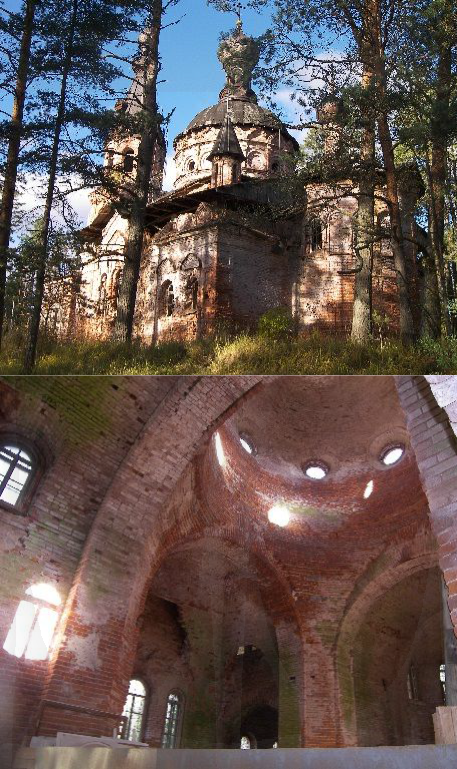 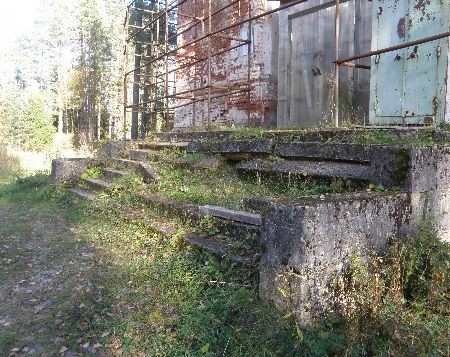 3Объемно- планировочное решениеИсторическое объёмно – планировочное решение в габаритах капитальных стен.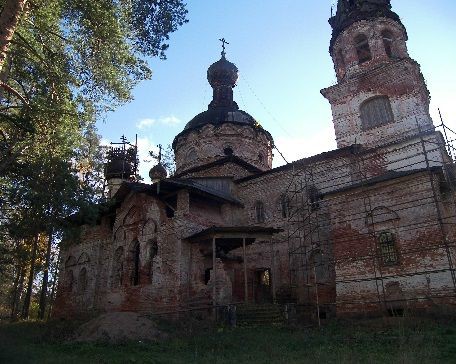 4Архитектурно- художественное решение фасадовАрхитектурно-художественное решение фасадов:  южный и северный нефы храма на  южном и северном фасадах выделены треугольными килевидного очертания фронтонами и прорезаны тремя арочными полуциркульного завершения оконными проемами, декорированными килевидными арками, центральная – трехлопастная, возвышается над боковыми; входной проем на западном фасаде и оконные проемы 1-го яруса оформлены наличниками, завершающимися трехлопастными килевидного очертания  арками; углы основного объема, 1-го и 2-го ярусов колокольни закреплены пилястрами с филенками; барабан купола оформлен аркатурно-колончатым поясом и прорезан  круглыми проемами, перемежающимися круглыми нишами.  Исторические дверные и оконные проемы  –  местоположение, габариты,  конфигурация (полуциркульного завершения).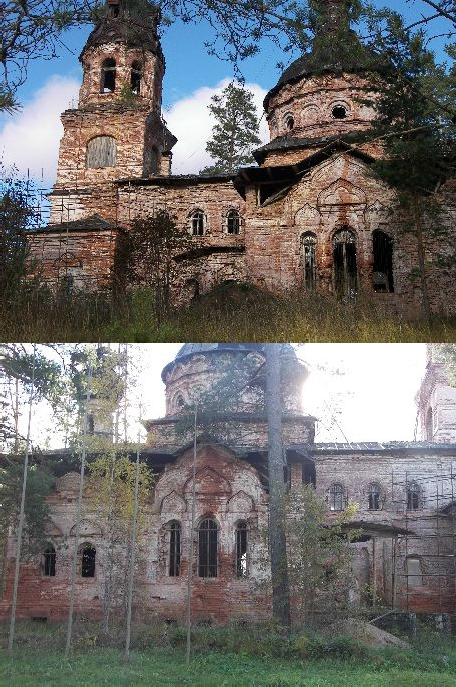 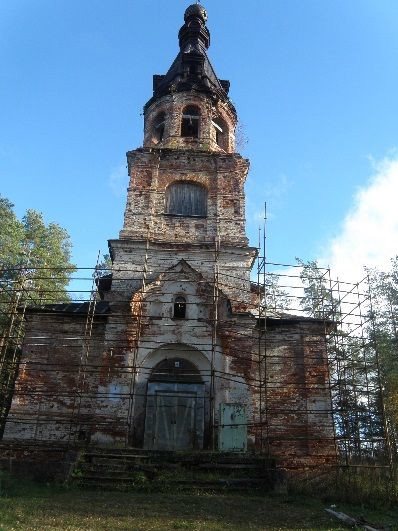 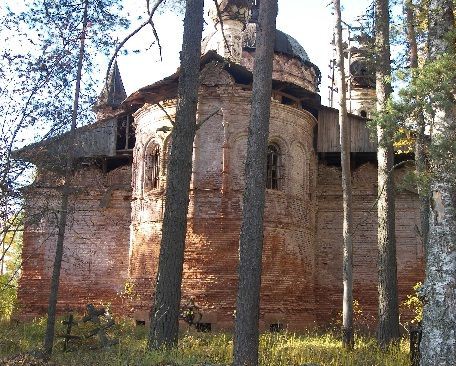 Дом священникаДом священникаДом священникаДом священника1Объемно- пространственное решениеМесторасположение – северо- восточная часть деревни Хотнежа, в северо-западной части от церкви;Исторические габариты и конфигурация  здания – квадратное в плане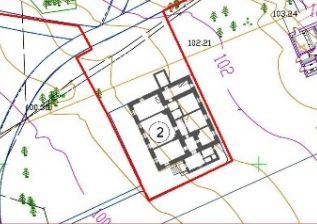 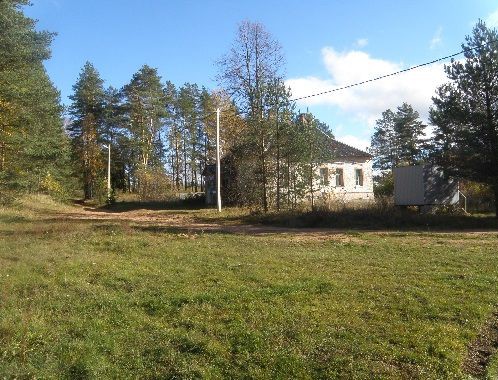 2Конструктивная системаГабариты, конфигурация, высотные отметки  крыши; Отметки чердачного перекрытия; Материал стен – красный кирпич; Цоколь – известняковая плита.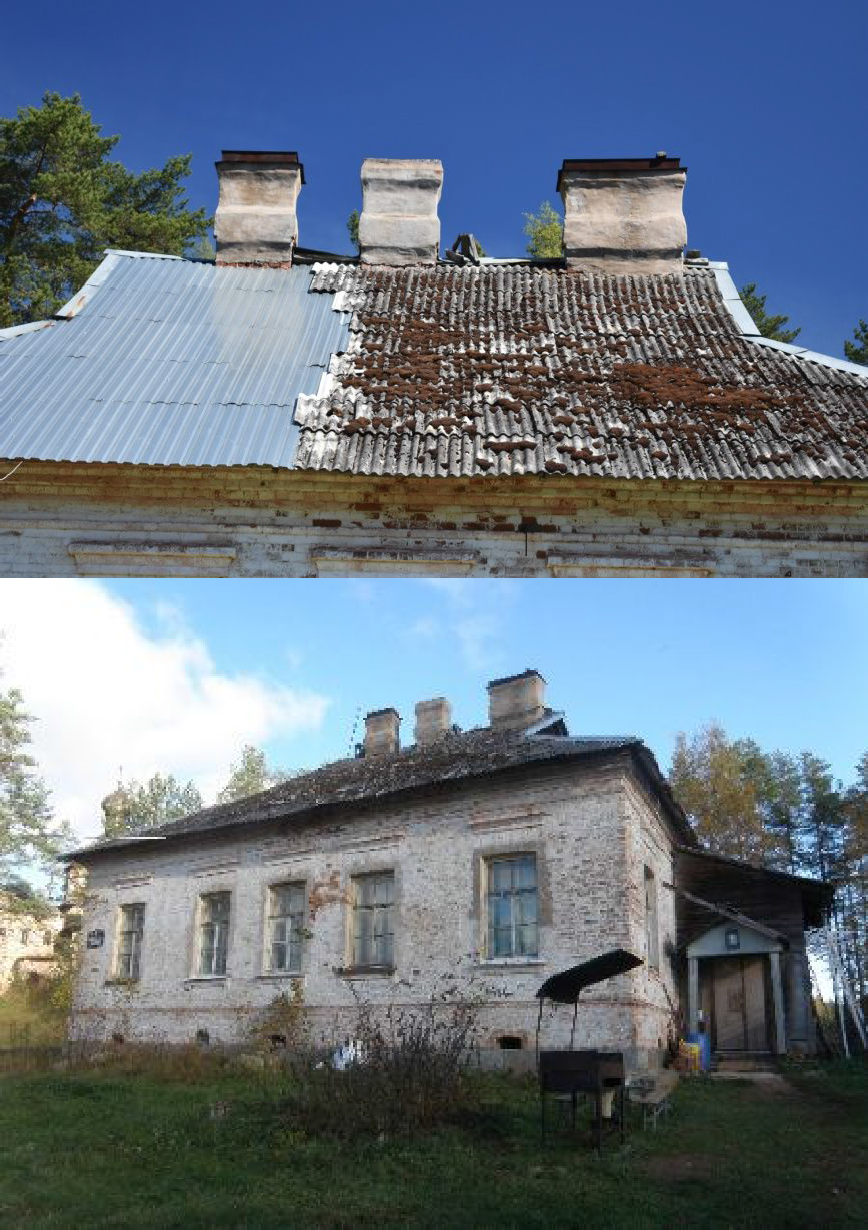 3Объемно- планировочное решениеИсторическое объёмно-планировочное решение в габаритах стен.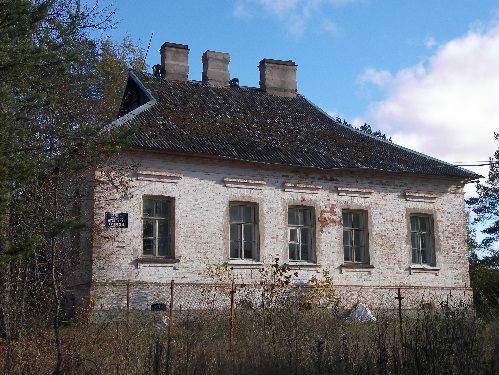 4Архитектурно- художественное решение фасадовИсторические оконные проемы – местоположение, габариты, конфигурация (лучкового завершения);Профилированный карниз из ряда полочек в завершении стен; Профилированный карниз, отделяющий цокольную часть; Полочки над оконными проемами, и внизу проемов.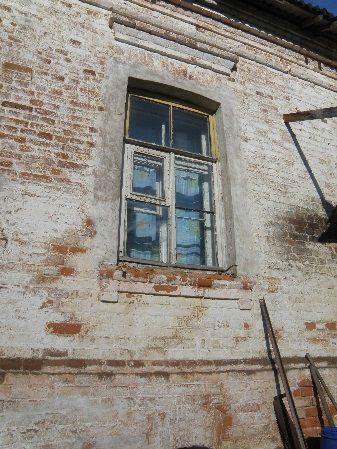 5Декоративно- художественное оформление интерьеровДве кирпичные печи, обшитые металлическими листами.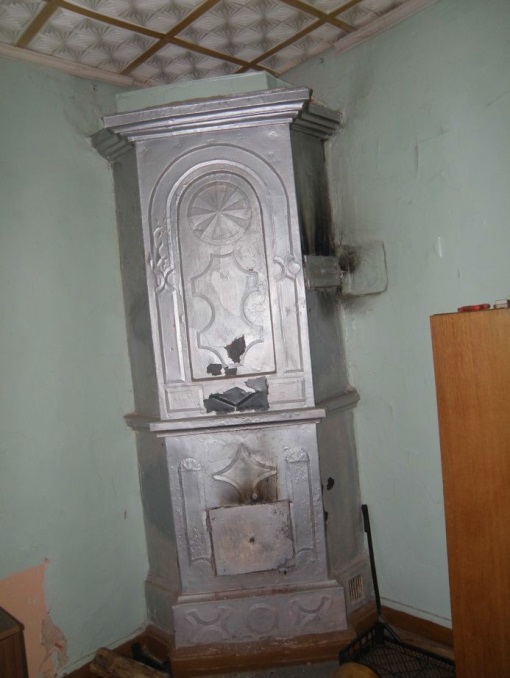 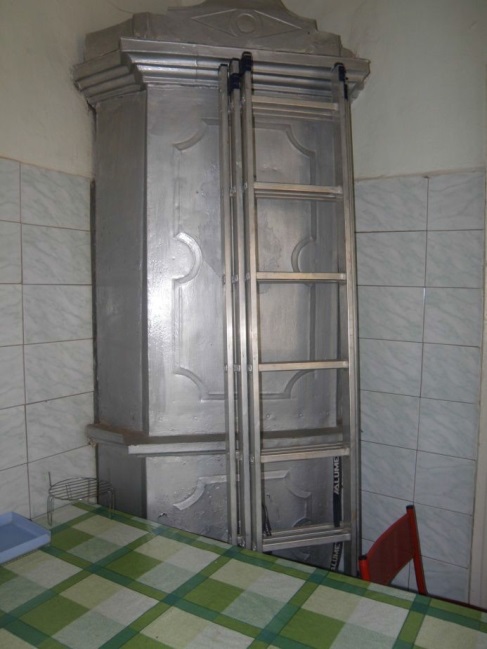 Церковно-приходская школаЦерковно-приходская школаЦерковно-приходская школаЦерковно-приходская школа1Объемно- пространственное решениеМесторасположение – северо- восточная часть деревни Хотнежи, в юго-западной части от церкви;Исторические габариты и конфигурация здания прямоугольное в плане.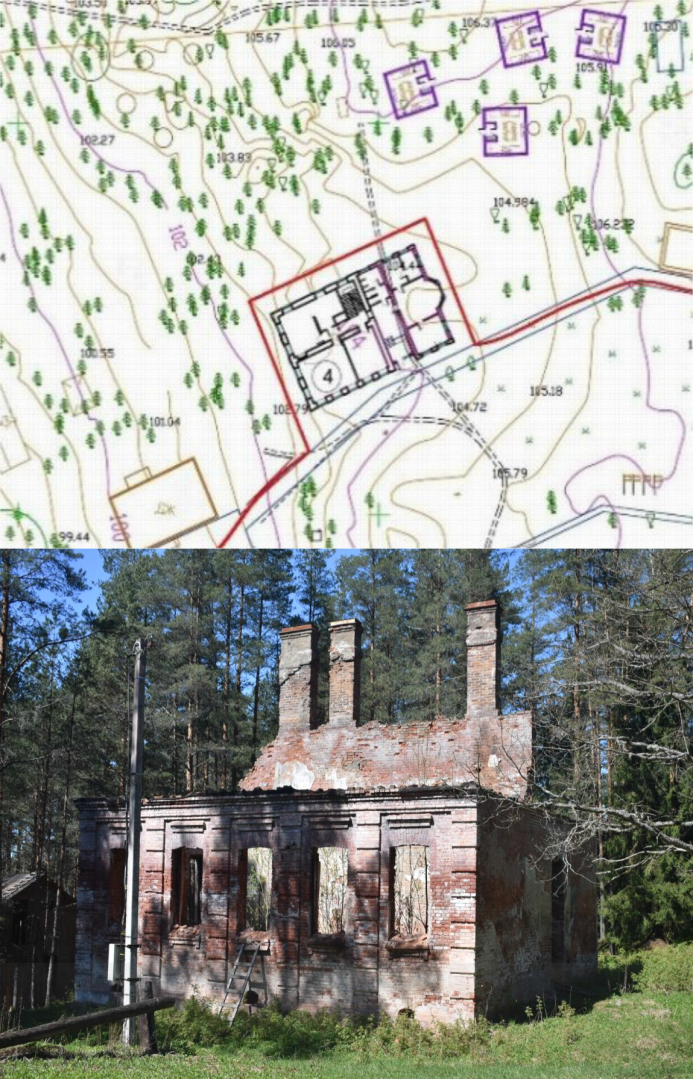 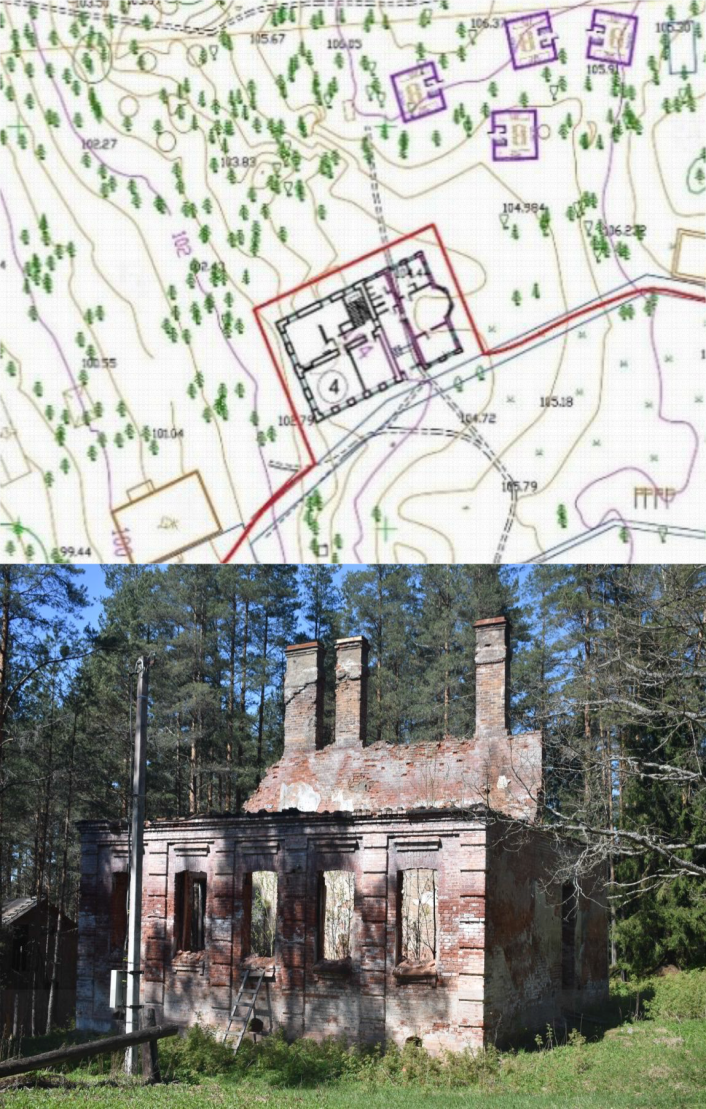 2Конструктивная системаМатериал стен – красный кирпич; Цоколь – известняковая плита.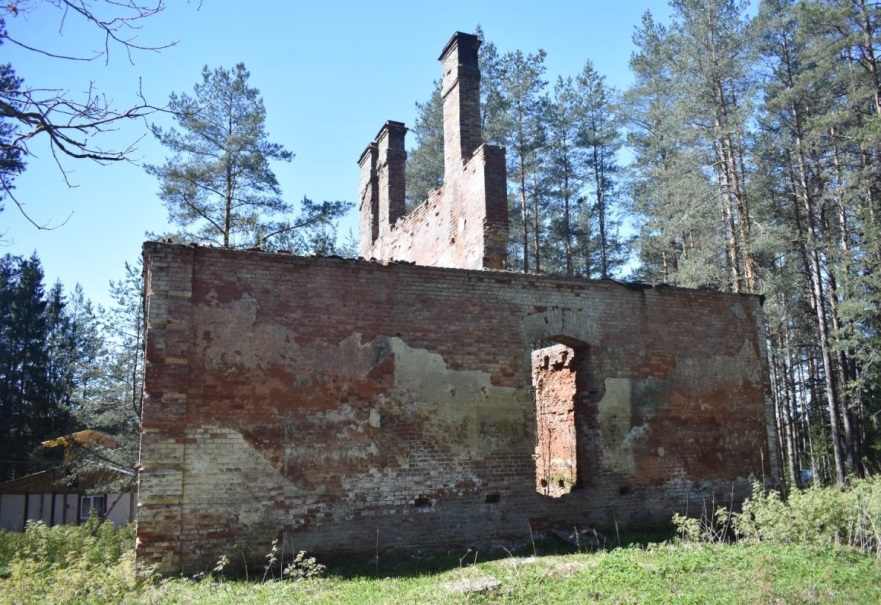 3Объемно- планировочное решениеИсторическое объёмно-планировочное решение в габаритах стен.4Архитектурно- художественное решение фасадовПрофилированный карниз из ряда полочек; Рустованные пилястры на северном, западном и южном фасадах; Полочки над прямоугольными оконными проемами.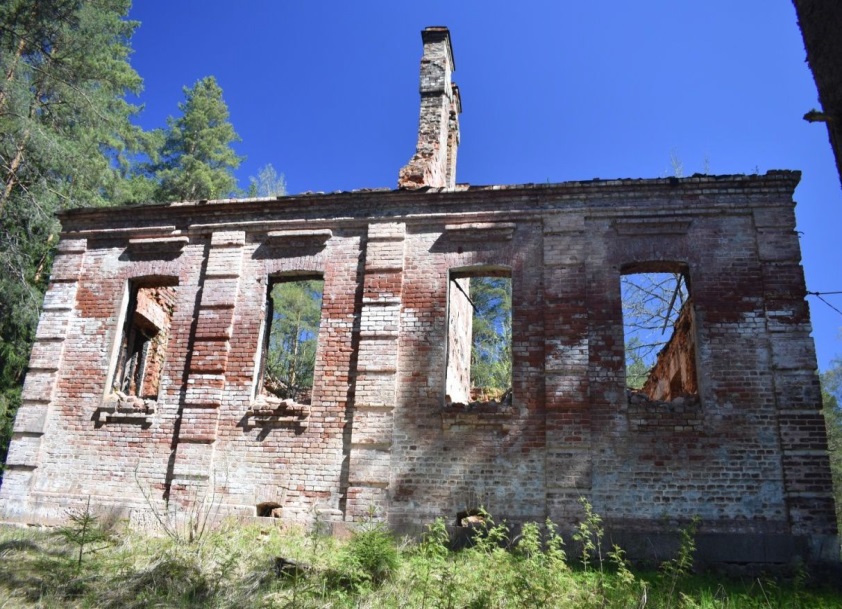 Дом дьяконаДом дьяконаДом дьяконаДом дьякона1Объемно- пространственное решениеМесторасположение северо- восточная часть деревни Хотнежи, в восточной части от церкви;Исторические габариты и конфигурация.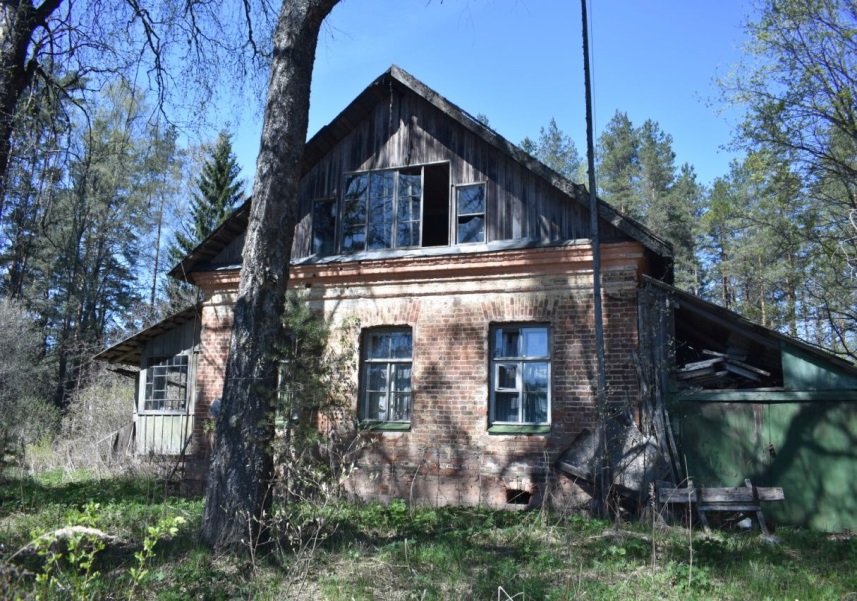 2Конструктивная системаГабариты, конфигурация, высотные отметки крыши; Отметки чердачного перекрытия; Материал стен – красный кирпич; Цоколь – гранитная плита.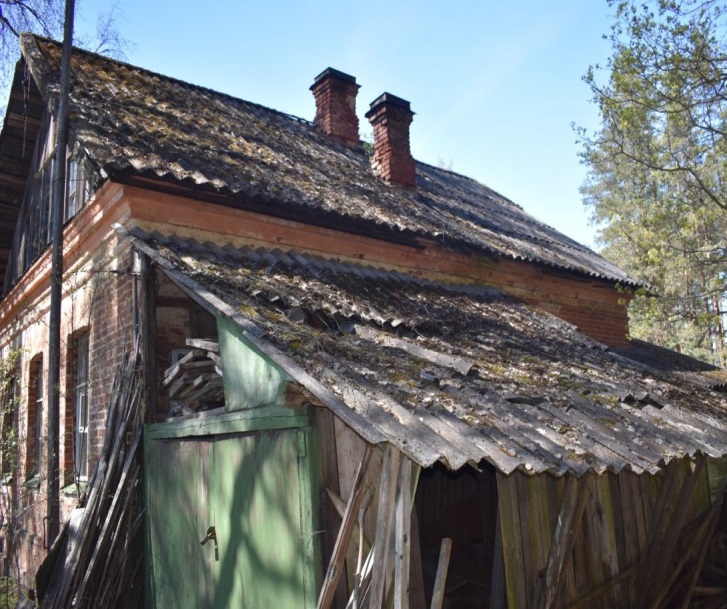 3Объемно- планировочное решениеИсторическое объёмно- планировочное решение в габаритах стен.4Архитектурно- художественное решение фасадовПрофилированный карниз из ряда полочек в завершении стен.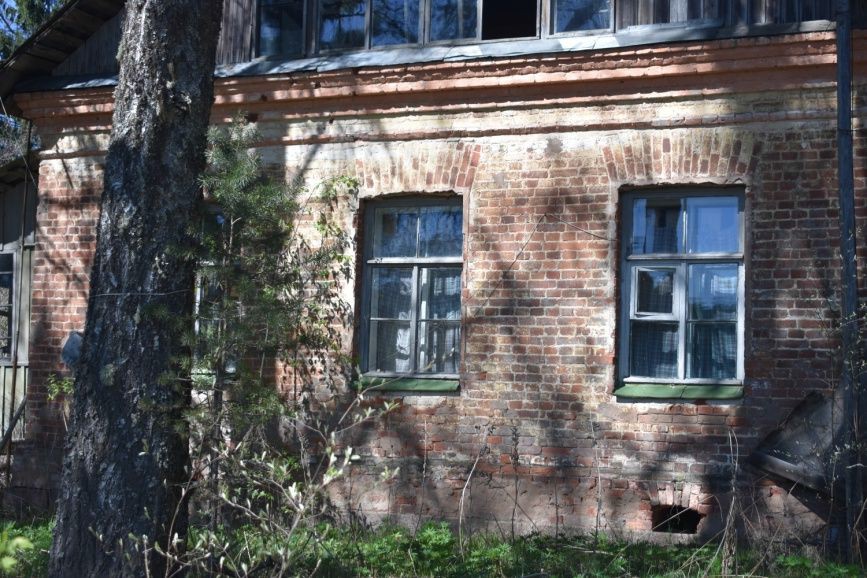 5Декоративно- художественное оформление интерьеровМеталлическая винтовая лестница на чердак дома.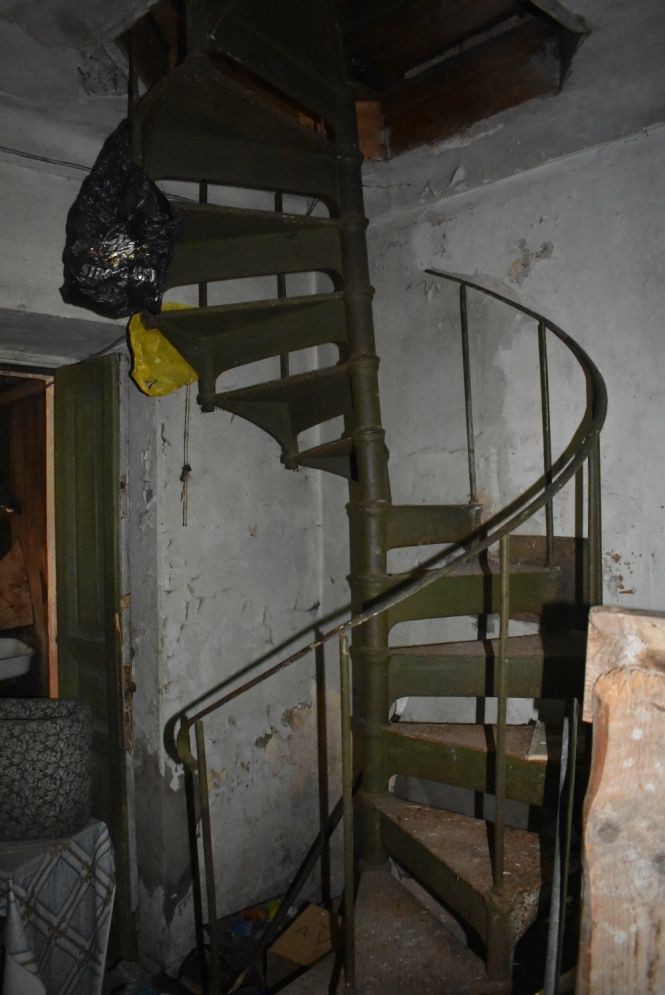 